TARZANA NEIGHBORHOOD COUNCILJOINT TRANSPORTATION COMMITTEE & SPECIAL BOARD MEETING MINUTES    Wednesday December 7, 2022, 6:30 PM		VIRTUAL TELEPHONIC MEETING1. The meeting was called to order at 6:31PM.  In attendance were board members: Mark Epstein, Susan Rogen, Harvey Goldberg, Zan Green, Eran Heissler, Bob Shmaeff, Ken Schwartz, and Scott Diamond. Also in attendance were Varant Majarian, Linel Mares,Chris Ahuja and Amad Yokim. 2. Eran made a motion to approve the minutes of the October 18, 2022 meeting. Bob seconded the motion. The motion was approved unanimously.3. Public comments. Varant suggested committee meetings have longer time frames. Mark and Harvey informed that meetings go on as long as needed but later start times of following meetings could create dead periods when scheduled later, if the previous meeting was short.4. A discussion of the need to repair the road at Wells and Veloz.  Mark will file a report on 311.5. Mark updated a report on the homeless encampment on Etiwanda between Ventura and at the Tunnel. There is construction nearby and the area was cleared.6. It was decided that members of the committee photograph the streetlights that are out in and around Tarzana send them to 3117. A boy was killed recently as drivers cut through at Friar at Belmar to bypass Victory Blvd.  Mark will contact the DOT to review the problem and make suggestions to cure the problem.8. Zan gave a report that one individual was in the Etiwanda tunnel. 9. Eran suggested a traffic review be requested for Reseda Blvd at the Freeway due to heavy congestion and confusion as to speed limits.     10.  There were no comments from committee members on subject matters within the Committee’s jurisdiction.11. The date of next meeting- Wednesday January 18 at 6:30.     12. The meeting was adjourned at 7:20.Respectfully submitted by Bob Shmaeff acting temporary secretary.TARZANA NEIGHBORHOOD COUNCILP.O. Box 571016Tarzana, CA 91357tnc@tarzananc.orgwww.tarzananc.orgCITY OF LOS ANGELES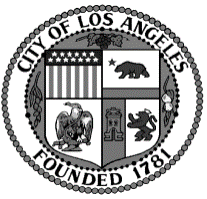 TARZANA NEIGHBORHOOD COUNCILP.O. Box 571016Tarzana, CA 91357tnc@tarzananc.orgwww.tarzananc.org